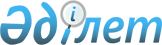 Қазақстан Республикасының Бағалы қағаздар жөніндегі ұлттық комиссиясының 1999 жылғы 25  маусымдағы N 355 қаулысына өзгерістер мен толықтырулар енгізу туралы
					
			Күшін жойған
			
			
		
					Қаулы Қазақстан Республикасы Бағалы қағаздар жөніндегі Ұлттық комиссиясы директораты 1999 жылғы 26 қазан N 461. Қазақстан Республикасы Әділет министрлігінде 1999 жылғы 11 қарашада тіркелді. Тіркеу N 981. Күші жойылды - ҚР Ұлттық банкі басқармасының 2003 жылғы 16 сәуірдегі қаулысымен.



      Қазақстан Республикасының Бағалы қағаздар жөніндегі ұлттық комиссиясының (бұдан әрі "Ұлттық комиссия") Директоратының 1999 жылғы 25 маусымдағы N 355 қаулысына сәйкес "Мемлекеттік жинақтаушы зейнетақы қоры" ЖАҚ-ның бұқаралық ақпарат құралдарына жариялауға жататын есебін сәйкестендіру мақсатында Ұлттық комиссияның Директораты қаулы етеді: 



      1. Қазақстан Республикасының Әділет министрлігінде 1999 жылғы 26 шілдеде N 849 тіркелген, Ұлттық комиссия Директоратының 1999 жылғы 25 маусымдағы N 355 "Бұқаралық ақпарат құралдарына зейнетақы активтерін басқару жөніндегі компаниялардың және "Мемлекеттік жинақтаушы зейнетақы қоры" ЖАҚ-ы туралы 
 қаулысына 
 мынандай өзгерістер мен толықтырулар енгізілсін: 



      1) 1-тармақта: 



      1)-тармақшасында "тоқсан сайын" сөзінен кейін "есепті тоқсан бойынша" сөзімен толықтырылсын; 



      2)-тармақша "қаржылық жылдың аяқталуы бойынша" деген сөздің алды "ай бойынша" деген сөзбен толықтырылсын; 



      2) 2-1 бап мына мазмұнда толықтырылсын: 



      "2-1. 1-қосымшаның 1-бөліміндегі 16-графасында көрсетілген зейнетақы активтерінің табысы осы Қаулымен мына формуламен есептелінетіні анықталсын:     


                   ((Сn/С1) -1) : S) Т 100     


      С1 - зейнетақы активтерінің шартты өлшемі күнтізбелікті жылдың соңғы айының орташа құны, келер жылдың есепті тоқсаны.



      Сn - зейнетақы активтерінің есепті тоқсанындағы соңғы айының шартты өлшемінің орташа құны;



      S - осы есепті тоқсанның басынан бастап соңғы күнінен дейінгі жыл бойындағы күнтізбелік күннің саны;



      Т - есепті тоқсанның жыл бойындағы күнтізбелік күнінің саны;



      3) 2-2-тармақты мына мазмұнда толықтырылсын:



      "2-2. осы Қаулымен 1-қосымшаның 1-бөлімінің "Зейнетақы активтерін нивестициялау (%)" бағанасына жинақтаушы зейнетақы қорларын зейнетақы активтерін инвестициялаудың жалпы құнының есептелген көрсеткіштерінің проценті көрсетілгендігі (инвестициялық қорлардағы және ақша аудару жолындағы орналастырылмаған қалдығын есептемей)." анықталсын; 



      4) 1-қосымшаның 1-бөліміндегі 16 бағанасының аталуы осы Қаулымен мына редакцияда баяндалсын: 



      "Зейнетақы активтерінің жыл басынан табысының өсімі жөнінде (жылдық %)". 



      2. Осы Қаулы Қазақстан Республикасының Әділет министрлігінен тіркеуден өткен күннен күшіне енетіндігі айқындалсын. 



      3. Ұлттық комиссия орталық аппаратының Лицензиялау және қадағалау басқармасының Зейнетақыны реформалау бөлімі: 



      1) осы Қаулыны (ол күшіне енгізілгеннен кейін) зейнетақы активтерін басқару жөніндегі компаниялардың, "Мемлекеттік жинақтаушы зейнетақы қоры" ЖАҚ-ның, Қазақстан Республикасы Ұлттық Банкінің, Қазақстан Республикасы Қаржы министрлігінің және Қазақстан Республикасы Еңбек және хлықты әлеуметтік қорғау министрлігінің Жинақтаушы зейнетақы қорларының қызметін реттеу жөніндегі комитетінің назарына жеткізсін; 



      2) осы Қаулыны зейнетақы активтерін инвестициялық басқару жөніндегі қызметті жүзеге асыруға лицензия алуға ниет білдірген ұйымдардың назарына жеткізсін;



      3) осы Қаулының орындалысына бақылау жасасын.



      4. Ұлттық комиссия орталық аппаратының Төраға қызметі - Талдау және стратегия басқармасы осы Қаулыны (ол күшіне енгізілгеннен кейін) "Қазақстан қор биржасы" ЖАҚ-ның (оған осы Қаулыны өзінің мүшелерінің назарына жеткізу жөніндегі міндетті жүктей отырып) және "Бағалы қағаздардың орталық депозитарийі" ЖАҚ-ның назарына жеткізсін.     


      

Ұлттық комиссияның




      Төрағасы


					© 2012. Қазақстан Республикасы Әділет министрлігінің «Қазақстан Республикасының Заңнама және құқықтық ақпарат институты» ШЖҚ РМК
				